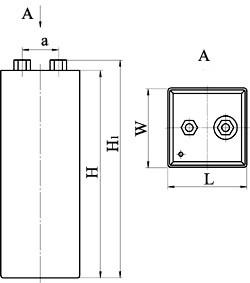 НАДЁЖНОСТЬ КОНДЕНСАТОРОВНАДЁЖНОСТЬ КОНДЕНСАТОРОВНАДЁЖНОСТЬ КОНДЕНСАТОРОВБезотказностьНаработка tλ,ч,
не менееИнтенсивность отказов конденсаторов, λ, 1/ч, не болееПредельно-допустимый режим (Uном, Tокр=60 °С)6 0003x10-4Предельно-допустимый режим (Uном, Tокр=60 °С)30 000 циклов8x10-5Облегченный режим (Uном, Tокр=25 °С)90 0002x10-5Облегченный режим (Uном, Tокр=25 °С)500 000 циклов5x10-6Сохраняемость
Гамма-процентный срок сохраняемости конденсаторов Tcy при y=95%, лет, не менее1010CAPACITORS RELIABILITYCAPACITORS RELIABILITYCAPACITORS RELIABILITYReliability
Operation modesMinimal nonfailure operating time, tλ, hoursCapacitor failure rate, λ, 1/hour, maxMaximum-permissible mode (UR, Tenv=60 °С)6 0003x10-4Maximum-permissible mode (UR, Tenv=60 °С)30 000 cycles8x10-5Light mode (UR, Tenv=25 °С)90 0002x10-5Light mode (UR, Tenv=25 °С)500 000 cycles5x10-6Storageability
Gamma-rated time of capacitor storageability Tcy at y=95%, years, min1010